Ogranak od 45°, vodoravan AZ45H55/110/55/110Jedinica za pakiranje: 1 komAsortiman: K
Broj artikla: 0055.0733Proizvođač: MAICO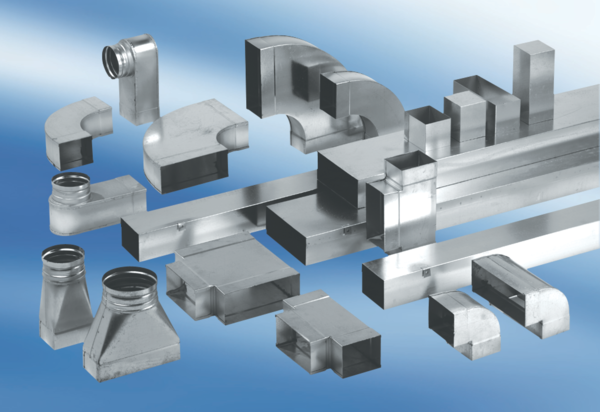 